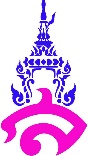 กำหนดตารางการจัดการเรียนรู้วิชาประวัติศาสตร์ : ส 12102ภาคเรียนที่ ๑ ปีการศึกษา พ.ศ. ๒๕๖๔					 1 creditsเวลาเรียน 1ชั่วโมงต่อสัปดาห์				  ระดับชั้นประถมศึกษาปีที่ 2/1-4 บทเรียนช่วงเวลาที่เรียนชั่วโมงเรียนแนะนำรายละเอียดเกี่ยวกับวิชาที่เรียน                 กรกฎาคม-หน่วยการเรียนรู้ที่ ๑ วัน   เวลา  และเหตุการณ์ที่สำคัญ                 กรกฎาคม  บทที่ ๑ ศักราชในชีวิตประจำวัน                  กรกฎาคม- บทที่ ๒  เรื่องราวที่สำคัญของโรงเรียนและชุมชนกรกฎาคม-สิงหาคม- หน่วยการเรียนรู้ที่ ๒ ปัจจัยที่มีอิธิพลต่อการตั้งถิ่นฐานและพัฒนาการของชุมชน   บทที่ 1 ถิ่นฐานไทย สิงหาคม -กันยายน- อาเซียนศึกษา สิงหาคม -กันยายน  วัตถุประสงค์อาเซียน,ประเทศสมาชิกอาเซียนสิงหาคม -กันยายน-   กฎบัตรอาเซียน การทำเนินงานอาเซียน            กันยายน - ตุลาคม    ธงสัญลักษณ์ คำขวัญ และเพลงประจำอาเซียน กันยายน - ตุลาคมสอบปลายภาคตุลาคม-รวมเวลาเรียนรวมเวลาเรียน-